Conjonctions de coordination :Je me souviens de presque tout …
Les méthodes varient avec l'âge !Et les moyens changent !- Quand j'avais 10 ans à l'école, j'apprenais dans l'ordre les conjonctions de coordination :mais, ou, et, donc, or, ni, car - Maintenant que j'ai + de 60 ans, je me souviens de presque tout mais dans le désordre :mais, où, est, donc, mon, ri, car ? … !!! 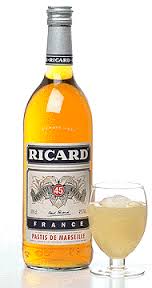 